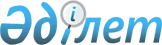 Об утверждении форм сведений по договорам, содержащим условия перехода права (требования)Приказ Министра финансов Республики Казахстан от 26 февраля 2018 года № 291. Зарегистрирован в Министерстве юстиции Республики Казахстан 14 марта 2018 года № 16575.
      В соответствии с подпунктами 16) и 16-1) статьи 24, пунктом 10 статьи 26, пунктом 1 статьи 28 Кодекса Республики Казахстан "О налогах и других обязательных платежах в бюджет" (Налоговый кодекс), подпунктом 1-3) пункта 4 статьи 50 Закона Республики Казахстан "О банках и банковской деятельности в Республике Казахстан" и подпунктом 11-1) пункта 1 статьи 15 Закона Республики Казахстан "О коллекторской деятельности" ПРИКАЗЫВАЮ:
      Сноска. Преамбула - в редакции приказа Заместителя Премьер-Министра - Министра финансов РК от 29.06.2023 № 715 (вводится в действие по истечении десяти календарных дней после дня его первого официального опубликования).


      1. Утвердить:
      1) форму сведений, представляемых коллекторскими агентствами, банками второго уровня, филиалами банков-нерезидентов Республики Казахстан и организациями, осуществляющими отдельные виды банковских операций по договорам, содержащим условия перехода права (требования) согласно приложению 1 к настоящему приказу;
      2) форму сведений, представляемых Агентством Республики Казахстан по регулированию и развитию финансового рынка по объему приобретенных и взысканных займов, содержащим условия перехода права (требования) согласно приложению 2 к настоящему приказу;
      3) форму сведений, представляемых коллекторскими агентствами, банками второго уровня и организациями, осуществляющими отдельные виды банковских операций по налогоплательщикам, реализующим права кредитора в отношении уступленного ему права (требования) по договору банковского займа в рамках договора доверительного управления, заключенного с коллекторским агентством, согласно приложению 3 к настоящему приказу.
      Сноска. Пункт 1 - в редакции приказа Заместителя Премьер-Министра - Министра финансов РК от 29.06.2023 № 715 (вводится в действие по истечении десяти календарных дней после дня его первого официального опубликования).


      2. Комитету государственных доходов Министерства финансов Республики Казахстан (Тенгебаев А. М.) в установленном законодательством порядке обеспечить:
      1) государственную регистрацию настоящего приказа в Министерстве юстиции Республики Казахстан;
      2) в течение десяти календарных дней со дня государственной регистрации настоящего приказа направление его копии в бумажном и электронном виде на казахском и русском языках в Республиканское государственное предприятие на праве хозяйственного ведения "Республиканский центр правовой информации" Министерства юстиции Республики Казахстан для официального опубликования и включения в Эталонный контрольный банк нормативных правовых актов Республики Казахстан;
      3) размещение настоящего приказа на интернет-ресурсе Министерства финансов Республики Казахстан;
      4) в течение десяти рабочих дней после государственной регистрации настоящего приказа в Министерстве юстиции Республики Казахстан представление в Департамент юридической службы Министерства финансов Республики Казахстан сведений об исполнении мероприятий, предусмотренных подпунктами 1), 2) и 3) настоящего пункта.
      3. Настоящий приказ вводится в действие по истечении десяти календарных дней после дня его первого официального опубликования.
      "СОГЛАСОВАН" Председатель Национального БанкаРеспублики Казахстан_______________ Д. Акишев26 февраля 2018 года  Сведения, представляемые коллекторскими агентствами, банками второго уровня, филиалами банков-нерезидентов Республики Казахстан и организациями, осуществляющими отдельные виды банковских операций по договорам, содержащим условия перехода права (требования) за период с "___" ______________ 20____ года по "____" ________________ 20___ года
      Сноска. Приложение 1 - в редакции приказа Министра финансов РК от 06.05.2021 № 434 (вводится в действие по истечении десяти календарных дней после дня его первого официального опубликования).
      продолжение таблицы
      Примечание:
      * БИН – бизнес-идентификационный номер;
      ** ИИН – индивидуальный-идентификационный номер;
      *** Ф.И.О. – фамилия, имя, отчество (при его наличии).
      Графы 17, 18 – не заполняются банками второго уровня, филиалами банков-нерезидентов Республики Казахстан и организациями, осуществляющими отдельные виды банковских операций. Сведения, представляемые Агентством Республики Казахстан по регулированию
и развитию финансового рынка по объему приобретенных и взысканных займов,
содержащих условия перехода права (требования)
по состоянию на "____" ___________ 20__ года
      Сноска. Приложение 2 - в редакции приказа Заместителя Премьер-Министра - Министра финансов РК от 29.06.2023 № 715 (вводится в действие по истечении десяти календарных дней после дня его первого официального опубликования).
      продолжение таблицы Сведения, представляемые коллекторскими агентствами, банками второго уровня
и организациями, осуществляющими отдельные виды банковских операций
по налогоплательщикам, реализующим права кредитора в отношении уступленного
ему права (требования) по договору банковского займа в рамках договора
доверительного управления, заключенного с коллекторским агентством
за период с "___" ________ 20__ года по "___" _________ 20__ года
      Сноска. Приказ дополнен приложением 3 в соответствии с приказом Заместителя Премьер-Министра - Министра финансов РК от 29.06.2023 № 715 (вводится в действие по истечении десяти календарных дней после дня его первого официального опубликования).
      продолжение таблицы
      продолжение таблицы
      продолжение таблицы
      Расшифровка аббревиатуры:БИН – бизнес-идентификационный номер;ИИН – индивидуальный-идентификационный номер;ФИО – фамилия, имя, отчество (при его наличии).Примечание:Графы 18, 19, 20, 21, 22 и 23 – не заполняются банками второго уровня,филиалами банков-нерезидентов Республики Казахстан и организациями,осуществляющими отдельные виды банковских операций.
					© 2012. РГП на ПХВ «Институт законодательства и правовой информации Республики Казахстан» Министерства юстиции Республики Казахстан
				
      Министр финансов Республики Казахстан

Б. Султанов 
Приложение 1 к приказу
Министра финансов
Республики Казахстан
от 26 февраля 2018 года № 291форматенге
№ по порядку
Наименование коллекторского агентства
БИН* коллекторского агентства
Наименование кредитора, уступившего право требования коллекторскому агентству
БИН* кредитора (банки второго уровня, филиалы банков-нерезидентов Республики Казахстан, организации, осуществляющие отдельные виды банковских операций, микрофинансовые организаций), уступившего право требования коллекторскому агентству
Ф.И.О.***/ Наименование заемщика (должника)
БИН*/ИИН** заемщика (должника)
№ договора займа
1
2
3
4
5
6
7
8
Дата заключения договора займа
Дата окончания договора займа
№ договора и дата заключения договора, содержащего условия перехода права (требования)
Стоимость приобретения права требования
Приобретенная задолженность коллекторским агентством
Приобретенная задолженность коллекторским агентством
Приобретенная задолженность коллекторским агентством
Приобретенная задолженность коллекторским агентством
Погашено задолженности c нарастающем итогом с момента приобретения
Погашено задолженности за отчетный налоговый период
Дата заключения договора займа
Дата окончания договора займа
№ договора и дата заключения договора, содержащего условия перехода права (требования)
Стоимость приобретения права требования
Всего
основной долг
вознаграждение
иные начисления в виде штрафов, пени и другие
Погашено задолженности c нарастающем итогом с момента приобретения
Погашено задолженности за отчетный налоговый период
9
10
11
12
13
14
15
16
17
18Приложение 2 к приказу
Министра финансов
Республики Казахстан 
от 26 февраля 2018 года № 291формав тысячах тенге
Наименование коллекторского агентства
Бизнес-идентификационный номер коллекторского агентства
Объем приобретенных прав требований в отчетном периоде, в том числе
Объем приобретенных прав требований в отчетном периоде, в том числе
Объем приобретенных прав требований в отчетном периоде, в том числе
Объем приобретенных прав требований в отчетном периоде, в том числе
Наименование коллекторского агентства
Бизнес-идентификационный номер коллекторского агентства
Всего
Банки второго уровня, филиалы банков-нерезидентов Республики Казахстан
Микрофинансовые организации
Организации, осуществляющие отдельные виды банковских операций
1
2
3
4
5
6
Сумма взысканной задолженности в отчетном периоде, в том числе
Сумма взысканной задолженности в отчетном периоде, в том числе
Сумма взысканной задолженности в отчетном периоде, в том числе
Сумма взысканной задолженности в отчетном периоде, в том числе
Текущий остаток на конец отчетного периода прав приобретенных требований, в том числе
Текущий остаток на конец отчетного периода прав приобретенных требований, в том числе
Текущий остаток на конец отчетного периода прав приобретенных требований, в том числе
Текущий остаток на конец отчетного периода прав приобретенных требований, в том числе
Всего
Банки второго уровня, филиалы банков-нерезидентов Республики Казахстан
Микрофинансовые организации
Организации, осуществляющие отдельные виды банковских операций
Всего
Банки второго уровня, филиалы банков-нерезидентов Республики Казахстан
Микрофинансовые организации
Организации, осуществляющие отдельные виды банковских операций
7
8
9
10
11
12
13
14Приложение 3 к приказу
Министра финансов
Республики Казахстан
от 26 февраля 2018 года № 291формав тысячах тенге
№ 
Наименование коллекторского агентства
БИН коллекторского агентства
Наименование кредитора, уступившего право требования
БИН кредитора (банки второго уровня, филиалы банков-нерезидентов Республики Казахстан, организации, осуществляющие отдельные виды банковских операций, микрофинансовые организации), уступившего право требования
ФИО/Наименование кредитора, которому уступлены права (требования) по договору банковского займа в рамках договора доверительного управления, заключенного с коллекторским агентством
1
2
3
4
5
6
ИИН/БИН кредитора, которому уступлены право (требования) по договору банковского займа в рамках договора доверительного управления, заключенного с коллекторским агентством
ФИО./ Наименование заемщика (должника)
БИН/ИИН заемщика (должника)
№ договора займа
Дата заключения договора займа
Дата окончания договора займа
№ договора и дата заключения договора, содержащего условия перехода права (требования)
7
8
9
10
11
12
13
Приобретенная задолженность кредитором, которому уступлены права (требования) по договору банковского займа в рамках договора доверительного управления, заключенного с коллекторским агентством
Приобретенная задолженность кредитором, которому уступлены права (требования) по договору банковского займа в рамках договора доверительного управления, заключенного с коллекторским агентством
Приобретенная задолженность кредитором, которому уступлены права (требования) по договору банковского займа в рамках договора доверительного управления, заключенного с коллекторским агентством
Приобретенная задолженность кредитором, которому уступлены права (требования) по договору банковского займа в рамках договора доверительного управления, заключенного с коллекторским агентством
Начисленное вознаграждение с момента уступки права (требования) по договору банковского займа в рамках договора доверительного управления, заключенного с коллекторским агентством
Иные начисления в виде штрафов, пени и другие с момента уступки права (требования) по договору банковского займа в рамках договора доверительного управления, заключенного с коллекторским агентством
Всего
основной долг
вознаграждение
иные начисления в виде штрафов, пени и другие
Начисленное вознаграждение с момента уступки права (требования) по договору банковского займа в рамках договора доверительного управления, заключенного с коллекторским агентством
Иные начисления в виде штрафов, пени и другие с момента уступки права (требования) по договору банковского займа в рамках договора доверительного управления, заключенного с коллекторским агентством
14
15
16
17
18
19
Погашено задолженности c нарастающем итогом с момента приобретения, за исключением начисленных вознаграждений и иных начислений с момента уступки права (требования) по договору банковского займа в рамках договора доверительного управления, заключенного с коллекторским агентством
Погашено начисленных вознаграждений и иных начислений c нарастающем итогом с момента уступки права (требования) по договору банковского займа в рамках договора доверительного управления, заключенного с коллекторским агентством
Погашено задолженности c нарастающем итогом с момента приобретения, за исключением начисленных вознаграждений и иных начислений с момента уступки права (требования) по договору банковского займа в рамках договора доверительного управления, заключенного с коллекторским агентством за отчетный налоговый период
Погашено начисленных вознаграждений и иных начислений c нарастающем итогом с момента уступки права (требования) по договору банковского займа в рамках договора доверительного управления, заключенного с коллекторским агентством за отчетный налоговый период
20
21
22
23